Določi zunanjo zgradbo pesmi (zapiši število kitic in jih poimenuj).________________________________________________________Določi rimo pesmi.		________________________________________Določi temo pesmi.		________________________________________Kaj simbolizira ajda?Ajda je simbol življenja in lepote.Ajda je simbol življenja in smrti.Ajda simbolizira nenehno ponavljanje cikla letnih časov.Ajda je simbol večnosti in neminljivosti.Določi dogajalni čas skozi celotno pesem, kot zahteva tabela.Opazuj rimo v 1. in 4. kitici. Na kateri glas se konča? Izpiši vse besede, ki se končajo na ta glas.___________________________________________________________________________Izpis: _______________________________________________________________________V pesmi izstopajo trije motivi: prvi je motiv cvetoče ajde, ki se na čutni ravni prepleta skozi celo pesem. Katere čute označuje skozi pesem? Dopiši v tabelo.V 2. in 3. kitici glede na čutne vtise, pojavljajoče se v pesmi, lahko začutimo nek erotični odnos. Lahko rečemo, da gre za moč erotičnega očaranja, omame, sožitja pa tudi zaščite. Uredi, kaj od navedenega bi predstavljalo žensko, kaj moškega.V pesmi izstopajo trije motivi: drugi  je motiv kmeta oz. njegovega poklona ajdi, ki se na čutni ravni pojavi v 5. kitici. Katere čute označujejo naslednji verzi?kadar klas šumi		_________________________________kadar ajda diši 		_________________________________V pesmi gre za mešanje različnih čutnih zaznav: barve slišimo, zvoke vidimo … Kako imenujemo ta pojav?___________________________________________________________________V pesmi izstopajo trije motivi: tretji  je motiv zime, ki se na čutni ravni pojavi v 7. kitici. Katera razlaga motiva zime je najbližje tvoji predstavi v pesmi?Zima je mrzla, hladna – čarovnica, ki uniči življenje.Zima predstavlja počitek vsega živega.Zima je sila, ki kmetu nudi počitek po težkem delu skozi celo leto.V pesmi glede na čutne vtise prevladujejo svetloba, vonji in barve. Pesem, v kateri najdemo vse naštete značilnosti je:impresionističnaekspresionističnaizpovednapripovednaGlede na vsebino pesmi – pesnik je za njeno snovno ozadje uporabil kmečko snov – pesem uvrščamo med kmečke pesmi. Kaj pa je značilno za Murnovo kmečko Pesem o ajdi?Liki, podobe, pojavi so vzeti iz kmečkega življenja, impresija in simboli pa so napolnjeni s hrepenenjem po nedoseženem.Liki, podobe in pojavi iz kmečkega življenja in impresije iz narave so simboli, ki so napolnjeni s hrepenenjem po nedoseženem.Liki, podobe in pojavi so simboli, ki so napolnjeni s hrepenenejm po nedoseženem, impresija pa je značilna za vzdušje v kmečkih pesmih.V pesmi najdemo veliko pesniških sredstev, s katerimi je avtor poudaril čutne vtise. Poimenuj pesniška sredstva.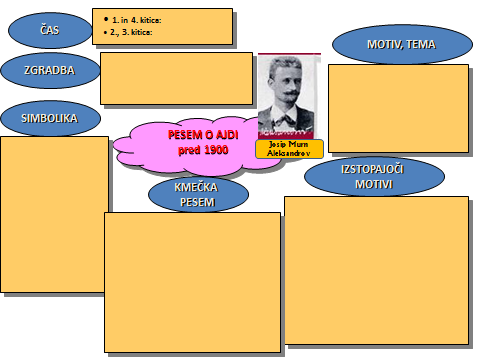 Prevladujoči glagolski časPrimeri 1.in 4. kitica2. in 3. kitica5. in 6. kitica7.kiticaZapovrstje kiticPrimeri besedČut Prva kiticadišibela grudgorka (od krvi) vid__________________________Druga kiticapolna meduzacvetela jepala k nogam__________________________________________Tretja kiticanapojila jeskrila je______________________________Četrta kiticadišibleščiupira_____________________________________________polnost ajdebela grud, gorka od krvičebelakakor bela grud;  ko v snu ...gorka od krviRdeče oči, pala k nogam ...Grud prostrana jo
napojila je,
z božjo pomočjo
vase skrila je.bela grud, rdeče oči ...čarovnica – zima (smrt)Kadar klas šumi,
kmet počije se,
kadar ajda diši,
ji odkrije se!stoji – legla jePlača za ves trud
z medom kdo, s krvjo?
Ktera druga grud
nežna je tako?Kakor bela grud
gorka od krvi,
mlade radosti
v cvetju ajda diši.čarovnicaajda